WG20993 – 38/2/324PROJET DE PROGRAMME DE TRAVAILDEUXIEME REUNION DU CTS SUR LE GENREET L’AUTONOMISATION DES FEMMES REUNION D’EXPERTS04 – 06 décembre 2017Addis-Abeba (Éthiopie)AFRICAN UNION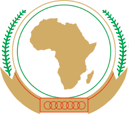 UNION AFRICAINE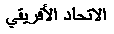 UNIÃO AFRICANAAddis Ababa, Ethiopia   P. O. Box 3243 Telephone: +251 11 551 7700   Fax: +251 11 5 517 844website: www.au.int  Addis Ababa, Ethiopia   P. O. Box 3243 Telephone: +251 11 551 7700   Fax: +251 11 5 517 844website: www.au.int  Addis Ababa, Ethiopia   P. O. Box 3243 Telephone: +251 11 551 7700   Fax: +251 11 5 517 844website: www.au.int  PREMIERE JOURNEE : 4 décembre 2017PREMIERE JOURNEE : 4 décembre 2017Inscription8 heures – 9 heuresInscription8 heures – 9 heuresSéance I : Ouverture9 heures – 10 heuresPrésidente : Dr. Esmie Kainja, Secrétaire permanente, Ministre chargée de l’égalité entre les hommes et les femmes, de l’enfance, du handicap et de la protection sociale, de la République du MalawiSéance I : Ouverture9 heures – 10 heuresPrésidente : Dr. Esmie Kainja, Secrétaire permanente, Ministre chargée de l’égalité entre les hommes et les femmes, de l’enfance, du handicap et de la protection sociale, de la République du MalawiAllocution d’ouvertureDr. Esmie Lainja, Secrétaire permanente, Ministre chargée de l’égalité entre les hommes et les femmes, de l’enfance, du handicap et de la protection sociale, de la République du MalawiObservations liminairesMme Mahawa Kaba-Wheeler, Directrice de la Direction Femmes, Genre et développement (DFGD) de la Commission de l’UAPrésentation du projet d’ordre du jour et du projet de programme de travailMme Mahawa Kaba-Wheeler, Directrice de la DFGDAdoption du projet d’ordre du jour et du projet de programme de travailDr. Esmie KainjaPause-caféPhoto de famille10heures – 10h30Pause-caféPhoto de famille10heures – 10h30Séance II : Déclaration solennelle sur l’égalité entre les hommes et les femmes en Afrique (SDGEA)10h30 – 12h30 Séance II : Déclaration solennelle sur l’égalité entre les hommes et les femmes en Afrique (SDGEA)10h30 – 12h30 Examen des rapports 2016 sur la SDGEADFGDModèle révisé de rapport sur la SDGEADFGDDéjeuner12h30 – 14 heuresDéjeuner12h30 – 14 heuresSéance III : Compte- rendu et mises à jour sur le 1e CTS14heures – 16heuresSéance III : Compte- rendu et mises à jour sur le 1e CTS14heures – 16heuresChangement de nom du CTSDFGDFonds pour les femmes africainesDFGDRapport sur la situation du financement  des mécanismes du genre dans les États membres de l’UADFGDSéance IV : Décisions16 heures – 16h30Séance IV : Décisions16 heures – 16h30Décisions du pré-Sommet sur le genreDFGDPause-café 16h30 – 17heuresPause-café 16h30 – 17heuresSéance V : Finalisation et traduction du rapport de la Première journéeÉquipe de rédaction et de traduction du rapport uniquement16h30- 18 heuresSéance V : Finalisation et traduction du rapport de la Première journéeÉquipe de rédaction et de traduction du rapport uniquement16h30- 18 heuresDîner de réception pour le suivi de la Campagne de 16 jours d'activisme contre la violence faite aux femmesMultipurpose Hall18h30 – 20heuresDîner de réception pour le suivi de la Campagne de 16 jours d'activisme contre la violence faite aux femmesMultipurpose Hall18h30 – 20heuresDEUXIEME JOURNEE: 5 décembre 2017DEUXIEME JOURNEE: 5 décembre 2017Séance VI : Examen du rapport d’évaluation de la politique genre de 20099heures – 11heuresSéance VI : Examen du rapport d’évaluation de la politique genre de 20099heures – 11heuresExamen du rapport d’évaluation de la politique genre de 2009DFGDPause-café10h30 – 11 heuresPause-café10h30 – 11 heuresSéance VII : Examen de la nouvelle Stratégie genre de l’UA11h30 – 13h30Séance VII : Examen de la nouvelle Stratégie genre de l’UA11h30 – 13h30Examen du projet de Stratégie genre de l’UADFGDDéjeuner13h30 – 15 heuresDéjeuner13h30 – 15 heuresSéance VIII : Examen de la nouvelle stratégie de communication sur le genre de l’UA15 heures – 17 heuresSéance VIII : Examen de la nouvelle stratégie de communication sur le genre de l’UA15 heures – 17 heuresPrésentation du projet de stratégie de communication sur le genre de l’UA et débat DFGDPause-café 17 heures – 17h30Pause-café 17 heures – 17h30Séance IX : Finalisation et traduction du rapport de la deuxième journéeÉquipe de rédaction et de traduction du rapport uniquement17heures- 19heuresSéance IX : Finalisation et traduction du rapport de la deuxième journéeÉquipe de rédaction et de traduction du rapport uniquement17heures- 19heuresTROISIEME JOURNEE : 6 décembre 2017TROISIEME JOURNEE : 6 décembre 2017Séance X : Compte-rendu et mises à jour9 heures – 12heuresSéance X : Compte-rendu et mises à jour9 heures – 12heuresPré-Sommet sur le genreDFGDMise en œuvre opérationnelle de l’Organisation panafricaine des femmes (PAWO) en tant qu’agence spécialisée de l’UADFGDMissions de plaidoyer en faveur de la ratification, de l’intégration et de la mise en œuvre du Protocole de MaputoDFGDProjets du Jardin et du Musée des femmesDFGDPré-consultation des pays d’Afrique sur la Commission de la condition de la femmeDFGDDate, lieu et ordre du jour du prochain CTSDFGDDéjeuner12heures – 13h30Déjeuner12heures – 13h30Séance XI : Finalisation et traduction du rapport du CTSEquipe de rédaction et de traduction du rapport uniquement12 heures – 16 heuresSéance XI : Finalisation et traduction du rapport du CTSEquipe de rédaction et de traduction du rapport uniquement12 heures – 16 heuresSéance XII : Examen et adoption du projet de rapport du CTS16heures- 18heuresSéance XII : Examen et adoption du projet de rapport du CTS16heures- 18heuresPrésentation du projet de rapportRapporteur du CTS, SoudanAdoption du rapportPrésidente du CTSSéance XIII : Cérémonie de clôture18 heures – 18h30Séance XIII : Cérémonie de clôture18 heures – 18h30AllocutionDirectrice de la DFGDDiscours de clôtureDr. Esmie Kainja